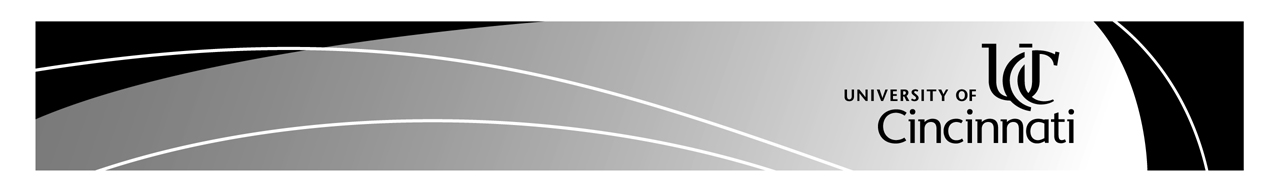 LSAT – Law School Admission TestPre-Professional Advising CenterUniversity Pavilion     (513) 556-2166     PreProAdv@uc.edu     www.uc.edu/PreProAdvising*This guide is intended to summarize key information about the test. Students MUST consult www.lsac.org for more detailed instructions and information.Test Format: Five 35-minute sections of multiple-choice questions. Note: Four of the five sections contribute to the test taker's score. The unscored section, commonly referred to as the variable section, typically is used to pretest new test questions or to preequate new test forms. The placement of this section will vary. 35-minute writing sample is administered at the end of the test. LSAC does not score the writing sample, but copies of the writing sample are sent to all law schools to which you apply. The score range is 120-180. LSAT components are Reading Comprehension, Analytical Reasoning, Logical Reasoning, and Writing Sample. Important Information: Required by all ABA Approved Law Schools. Scantron and Written Exam – Test dates 4 times per year in February, June, September -or- October, and December.$175 fee.NO penalty for guessing.Average test scores vary by school.Examinees will receive test scores 3-4 weeks after test date.Examinees may not take the LSAT more than 3 times in any two-year period.As of July 1, 2015, LSAC will no longer provide scores older than five years plus the current testing year either to law schools or to candidates. Scores earned prior to June 1, 2010, will neither be reported to law schools nor available to candidates. Please retain a copy of your older score report before July 1.See www.lsac.org for more detailed information. LSAC publishes a variety of free preparation materials. Resources:PPAC Resource Library has a variety of preparation and reference materials available for loan.  UC L.A.C.: http://www.uc.edu/aess/lac/resource.html (test strategies, note taking, test anxiety)Test preparation – Educate yourself by investigating all options thoroughly prior to committing. This is not an exhaustive list and PPAC does not endorse any test preparation company.Kaplan: www.kaplan.com      Princeton Review: www.review.com      Examkrackers: www.examkrackers.comCommuniversity at UC www.uc.edu/ce/commu. (April/August)LSAT General Information handout, updated June 2016Question TypeExplanationReading ComprehensionMeasure the ability to read, with understanding and insight, examples of lengthy and complex materials similar to those commonly encountered in law school.Analytical Reasoning (Games)Measure the ability to understand a structure of relationships and to draw logical conclusions about that structure. You are asked to reason deductively from a set of statements and rules or principles that describe relationships among persons, things, or events.Logical Reasoning (Arguments)Assess the ability to analyze, critically evaluate, and complete arguments as they occur in ordinary language. Skills include drawing well-supported conclusions, reasoning by analogy, determining how additional evidence affects an argument, applying principles or rules, and identifying argument flaws.  Writing SampleUn-graded but admissions officers may consider it, so make sure it reflects your best effort. 